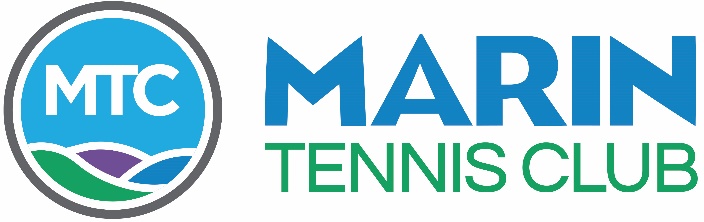 MARIN TENNIS CLUB VOTING MEMBER PROXYThe undersigned Voting Membership of the Marin Tennis Club hereby appoints the acting Secretary Jeff Birkenseer, with the power of substitution, to vote on any matter coming before the Membership at the Annual Membership Meeting to be held on February 25, 2021, or any adjournment thereof. With respect to the Board Nominees, I/We vote by proxy as follows:BOARD NOMINEES	Board Nominee: Jody Osterweil (3-year term)	Board Nominee: Jennifer Holmes (3-year term)	Board Nominee: Yong Kim (3-year term)	Board Nominee: Maureen Tierney (1-year term, currently on the Board)I/We reserve the right to revoke this proxy in writing prior to the meeting, or in person at the meeting.Please note that proxy forms must be submitted to the Secretary no later than 6 pm on February 24, 2020. As a practical matter, proxies may be mailed, emailed, hand delivered or faxed to the Club Office at (415) 457-1537 Attn: Chris Horne, General Manager. Email proxy to mailto:manager@marintennisclub.comMembership Name(s)Membership NumberSignature(s)Date